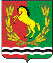 АДМИНИСТРАЦИЯМУНИЦИПАЛЬНОГО ОБРАЗОВАНИЯ РЯЗАНОВСКИЙ СЕЛЬСОВЕТ
АСЕКЕЕВСКОГО РАЙОНА ОРЕНБУРГСКОЙ ОБЛАСТИПОСТАНОВЛЕНИЕ =====================================================================16.05.2018                                       с. Рязановка                                         № 12-п О присвоении (изменении, уточнении) адреса жилому дому, находящемуся в собственности Антипова А.И.В связи с проведенной инвентаризацией и изменением адресов объектов, расположенных на улице  Молодёжная с. Рязановка Асекеевского района Оренбургской области:Присвоить адрес жилому дому с кадастровым номером: 56:05:1501001:832, находящемуся в собственности Антипова Александра Ильича : обл. Оренбургская, р-н Асекеевский, с. Рязановка, ул. Молодёжная, дом 19 (девятнадцать).Постановление вступает в силу после его подписания.Глава муниципального образования                                      А.В. БрусиловРазослано: прокурору района, администрации района, в дело.